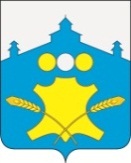 АдминистрацияБольшемурашкинского муниципального районаНижегородской областиПОСТАНОВЛЕНИЕ12.11.2014г.                                                                     № 848Об образовании районной межведомственной комиссии по охране трудаВ соответствии с Трудовым Кодексом Российской Федерации, пунктом 5 постановления Правительства Российской Федерации от 26 августа 1995 года № 843 «О мерах по улучшению условий и охраны труда», статьей 11 Закона Нижегородской области от 3 февраля 2010 года № 9-З «Об охране труда в Нижегородской области»,  муниципальной программой «Улучшение условий и охраны труда в организациях Большемурашкинского муниципального района»  в редакции от 14.10.2014 г. № 765 и в целях координации деятельности органов местного самоуправления Большемурашкинского муниципального района, органов надзора и контроля, объединений профсоюзов и работодателей в реализации государственной политики в области охраны труда, администрация Большемурашкинского муниципального района  п о с т а н о в л я е т:     1.Утвердить прилагаемые:     1.1.Состав районной межведомственной комиссии по охранетруда (Приложение 1).     1.2.Положение о районной межведомственной  комиссии по охране труда Большемурашкинского муниципального района (Приложение 2).     2.Контроль за  реализацией настоящего постановления возложить  на заместителя главы администрации Большемурашкинского муниципального района  Р.Е.Даранова.Глава администрации района                                               В.В.Кокурин